Информационная памяткаЧто такое свидетельство сделки от «ДоброхотАвто.РФ»?Это свидетельство надежности и безопасности предстоящей сделки для покупателя нового либо бывшего в употреблении автомобиля, основанное на нашем многолетнем опыте сопровождения сделок с автотранспортом, включая анализ правовой и судебной практики, на опыте взаимодействия с правоохранительными органами и урегулирования сложных правовых ситуаций.Свидетельство сделки от «ДоброхотАвто.РФ» подтверждает проведение квалифицированной комплексной проверки выбранного Вами автомобиля, направленной на выявление возможных юридических и технических пороков сделки, а также минимизацию рисков принудительного прекращения права собственности на приобретаемый автомобиль.Что включает в себя комплексная проверка?Проверка сведений об автомобиле, а именно:Сведения об обременениях;                                                                                               Сведения об ограничениях;                                                                                               Сведения об арестах;                                                                                                           Сведения о запретах;                                                                                                           Сведения о наличии правопритязаний;                                                                             Сведения о правах и законных интересах третьих лиц;                                                  Сведения о государственной регистрации без согласия третьего лица;Сведения о техническом состоянии транспортного средства.         Проверка сведений о собственнике приобретаемого автомобиля, а именно:Сведения о банкротстве;                                                                                                    Сведения о судебных разбирательствах;                                                                          Сведения о задолженности по налогам;                                                                            Сведения о наличии возбужденных исполнительных производствах;                          Сведения о личных документах;Сведения о наличии субсидиарной ответственности;Иные факторы и обстоятельства.                                                                                     Как выглядит свидетельство сделки от «ДоброхотАвто.РФ»?По результатам проведения комплексной проверки все полученные в ходе исследования данные оформляются в сводный отчет, наглядно отражающий все возможные негативные последствия и риски. К отчету мы прикладываем приложения, из которых наглядно видно, где и какая информация была нами обнаружена. Все указанные документы сшиваются в единый акт, который в дальнейшем и именуется «Свидетельство сделки».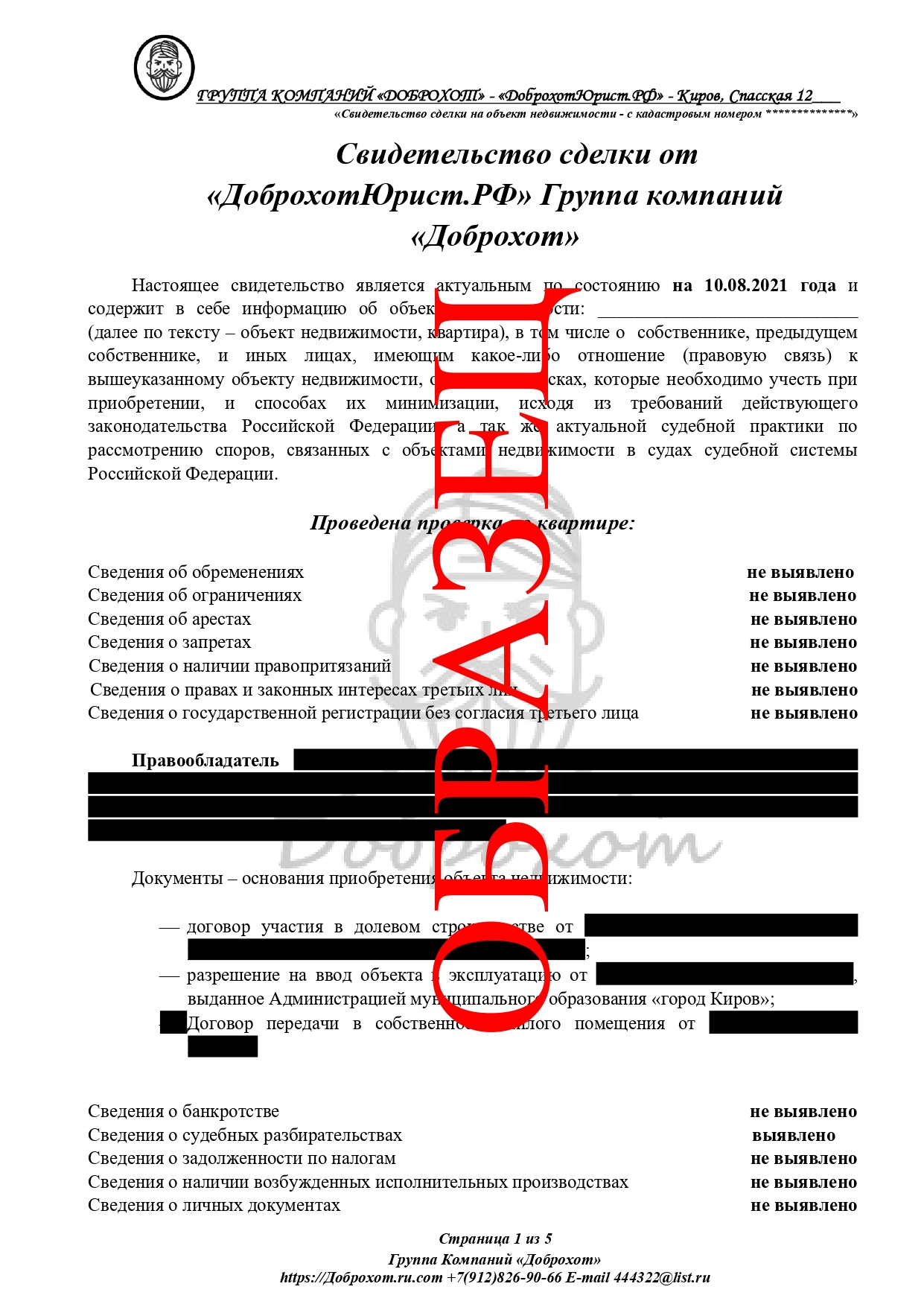 Какие документы необходимо предоставить для получения свидетельства?Для проведения комплексного и достоверного исследования от Вас потребуется:Паспортные данные собственника проверяемого автомобиля (при необходимости могут потребоваться паспортные данные членов семьи собственника);Копии правоустанавливающих документов на проверяемое авто (ПТС, СТС);Иные сведения и документы, имеющиеся у Вас в наличии и каким-либо образом относящиеся к проверяемому автомобилю.Как долго готовится свидетельство сделки?Срок изготовления свидетельства в среднем составляет 3-5 рабочих дней.При наличии определенной срочности срок изготовления может быть сокращен по согласованию сторон.Зачем мне это нужно?На основании положений Гражданского Кодекса Российской Федерации при определенных обстоятельствах в течении трех лет с момента покупки Ваш автомобиль может быть у Вас забран абсолютно на законных основаниях по решению суда, постановлению пристава и т.д.Согласно практике Верховного Суда Российской Федерации, данной ситуации возможно избежать, если доказать суду, что вы являетесь добросовестным приобретателем автомобиля, то есть предприняли все возможные средства проверки юридической чистоты и законности сделки перед ее совершением.Свидетельство сделки от «ДоброхотАвто» как раз таки и является тем самым гарантом, подтверждающим Ваш статус добросовестного приобретателя, позволяющим сохранить Ваше право собственности на купленный автомобиль.